КОНКУРСИ, СТИПЕНДИИ, СТАЖОВЕСтипендии за магистратура по финанси на Investor.bgInvestor.bg обяви конкурс за 2 пълни стипендии за магистратура „Финанси" на ВУЗФ. Конкурсът „Академия за финансови анализатори“ на Investor.bg ще даде възможност на двама студенти да се обучават безплатно в магистърската програма “Финанси” на Висшето училище по застраховане и финанси (ВУЗФ), като паралелно с това ще могат да прилагат знанията си на практика в единствената бизнес телевизия у нас – Bloomberg TV Bulgaria.В конкурса “Академия за финансови анализатори“ могат да участват:- Студенти в 4 курс от всички специалности и университети в страната и чужбина с общ успех за преходните два семестъра над 4.50;- Дипломирани бакалаври от всички специалности и университети в страната и чужбина, с общ успех от дипломата над 4.50;Те трябва да изпратят анализ на една от три финансови теми до 20 септември на e-mail info@investor.bg. Текстовете ще бъдат оценявани от специализирано жури в състав Бойчо Попов – главен редактор на Investor.bg, Таня Кръстева – главен редактор на Bloomberg TV Bulgaria, и доц. Юлия Добрева - преподавател във Висшето училище по застраховане и финанси. Те ще излъчат петимата най-добри анализа и ще поканят техните автори на финално събеседване, което ще определи и двамата победители в първата "Академия за финансови анализатори".
Задължително условие е кандидатите да владеят отлично английски език.Кандидатите трябва да изпратят анализ на финансова тема (до 2 страници) по една от темите:1. Какъв ще бъде ефектът върху българската икономика от евентуална търговска война в световен мащаб?2. Какви биха били позитивите и негативите от влизането на България в Еврозоната?3. Кои са основните фактори, които влияят върху движението на капиталовите пазари през 2018 годинаКампанията "Академия за финансови анализатори" се реализира с медийното партньорство на Bloomberg TV Bulgaria и е част от образователната кауза на Investor Media Group, част от която е и водещата медия за икономически новини Investor.bg.Целта на образователния проект е да инвестира в изграждане на млади специалисти, които да разчитат и анализират важната информация за финансовите и капиталовите пазари по света, и да представят на аудиторията новините още в техния зародиш.Краен срок: 20 септември 2018 г. Конкурс за стипендианти по програма “Study iT First”Стипендиантската програма “Study iT First” е насочена към първокурсници в IT специалности на всички български университети. Програмата има за цел да подкрепи мотивирани млади хора на ранен етап от тяхното обучение в бакалавърска степен, както и да улесни успешното им професионално развитие и реализация чрез консултиране, менторинг и възможност за стаж по специалността. Кой може да кандидатства? Програмата “Study iT First” е отворена за студенти 1-ви курс в IT специалност във висше учебно заведение в България, редовно обучение. Защо да кандидатствате? • Подпомагате следването си с месечна стипендия в размер на 400 лв. за една академична година. • Придобивате ключови ИТ знания, умения и работни практики в корпоративна среда между 4 и 6 часа седмично в офиса на компанията със съдействието на личен ментор, специалист в сферата на софтуерната разработка. • Получавате възможност да стартирате професионалната си кариера в SAP Labs България по време на лятната ваканция между първи и втори курс. Как да кандидатствате? Изпратете на електронен адрес: konkurs@wcif-bg.org в срок до 10 октомври 2018 г. попълнени следните документи: • Формуляр за кандидатстване и декларация към него; • Декларация за обработка на личните данни; • Документ (уверение) за записана текуща учебна година и отбелязана формата на обучение – редовно обучение и държавна поръчка (сканиран); • Принт скрийн на оценките от приемния изпит или сканирана диплома за средно образование за кандидатите, приети с оценка от матура. Кандидатите, одобрени по документи ще бъдат поканени на интервю в срок до 2 ноември. При невъзможност за лична среща такава може да бъде осъществена чрез Skype. Кандидатите, одобрени за стипендия ще бъдат уведомени в срок до 15 ноември. “Study iT First” се реализира от SAP Labs България в партньорство с Фондация „Работилница за граждански инициативи“. Програмата стартира през 2015 г., а от тогава до сега са подкрепени 32 първокурсници да се фокусират върху академичното си образование и да придобият нови знания и умения в областта на софтуерната разработка. Краен срок: 10 октомври 2018 г.Конкурс за студентски реферати Във връзка с отбелязване на 10 години от влизането в сила на Конвенцията на ООН за правата на хората с увреждания, Правната програма на Институт Отворено общество – София организира конкурс за студентски реферати по темата „Проблеми на правния статут на хората с интелектуални затруднения или психосоциални разстройства в България“.В конкурса за реферати могат да участват студенти от специалност „Право“ на всички български висши училища и на висши училища от държавите членки на Европейския съюз, без значение на формата на обучение.Рефератите трябва да представляват писмена авторска работа, която не е публикувана и не е предложена за публикуване в печатно или електронно издание.Рефератите трябва да са написани на български език, във формат Microsoft Word, трябва да са в обем до 20 стандартни страници ( т.е. максимум 36 хил. знака).Краен срок: 29 октомври 2018 г. 17:30 часа Платен стаж в Световната търговска организацияВсяка година Секретариатът на Световната търговска организация (СТО) предлага стаж за студенти в магистърски и докторски програми, които искат да придобият практически опит и по-задълбочени познания за многостранната търговска система.Програмата е целогодишна и няма начален и краен срок за кандидатстване. Стажът е с продължителност до 24 седмици и се провежда в Женева, Швейцария. Стажантите трябва сами да поемат разходите си за път до и от Женева и тези за здравна застраховка.Кандидатите трябва да са на възраст между 21 и 30 години, граждани на държава членка на СТО, сред които е и България, както и да имат бакалавърска степен в подходяща дисциплина. Подробна информация може да откриете на интернет страницата на Световната търговска организация.Краен срок: текущСтажантска програма на УниКредит Булбанк Инициативата е насочена към студенти от втори или по-горен курс, както и завършили студенти от цяла България. Стажовете са платени и с продължителност между 3 и 6 месеца в рамките на цялата година. Участниците могат да изберат да работят както в УниКредит Булбанк, така и в дружествата УниКредит Лизинг, УниКредит Факторинг и УниКиредит Кънсюмър Файненсинг. Желаещите да се включат в програмата могат да кандидатстват през сайта на банката  или да изпратят автобиография и мотивационно писмо на електронна поща: internship@unicreditgroup.bg със заглавие internship.Краен срок за подаване на документи: минимум един месец преди започване на стажа.Стаж в Организацията по прехрана и земеделие (FAO) към ООНОрганизацията по прехрана и земеделие (FAO) към ООН набира младежи до 30 години за стажантската си програма. Стажовете са с продължителност между 3 и 6 месеца и се провеждат в седалището в Рим, Италия, или в регионалните офиси на институцията. На участниците в програмата се осигурява месечна стипендия с максимален размер 700 американски долара. Студенти, завършили минимум втори курс, и младежи, дипломирани през последните две години, с интереси в сферата на дейност на FAO ще получат възможност да работят и да се развиват в международната организация. Изискванията към кандидатите са: отлично владеене на английски, испански или френски, като за предимство ще се считат арабски, китайски или руски; добри технологични, комуникационни и аналитични умения и липса на роднинска връзка с членове на FAO.Повече за програмата и процеса на кандидатстване можете да откриете на сайта на организацията.Краен срок: целогодишноСтажове в Международната академия на нюрнбергските принципиМеждународната академия на нюрнбергските принципи търси студенти за 3-месечна стажантска програма. Тяхното образование трябва да е свързано с организация на събития, медии и научни изследвания. Участниците трябва да имат основни умения за работа с MS Office, както и интерес към международното криминално право. С предимство са кандидати от държави, които все още се развиват в тази област. Работните езици по програмата са немски и английски. Стажуването в организацията включва: достъп до международна мрежа от професионалисти и източници на информация; гъвкаво работно време, както и финансова компенсация на база на изработените часове. Повече информация за необходимите документи за кандидатстването, което продължава през цялата година, можете да намерите на официалния сайт на академията.Краен срок: целогодишноПРОГРАМИКонкурс за проекти по програми за двустранно сътрудничество 2018 г. – България – КитайФонд „Научни изследвания“ отправя покана за участие в „КОНКУРС ЗА ПРОЕКТИ ПО ПРОГРАМИ ЗА ДВУСТРАННО СЪТРУДНИЧЕСТВО 2018 г. – България – Китай “Целта на настоящата процедура е подкрепа на дейности, свързани с международно научно-техническо сътрудничество за осъществяване на преки контакти между учени и научни колективи от университети и научни институции на България и държавите, включени в Годишната оперативна програма на Фонд „Научни изследвания“, в съответствие със съответните двустранни договорености и националните законодателства на всяка от държавите.Финансирането по настоящата процедура е единствено в подкрепа на осъществяване на нестопанска научна дейност за международно научно-техническо сътрудничество с оглед придобиване на нови знания, насърчаване на научния обмен между държавите и мобилността на учените, както и да се подпомага развитието на тесни връзки и сътрудничество между научни организации от Република България и съответната държава. Допустимите кандидати – научни организации от Република България, са определени в Годишната оперативна програма на Фонда и в настоящите Общи насоки. Конкретните условия, допустимите дейности, областите на сътрудничество, срокове за кандидатстване и финансиране, както и други специфични условия по всяко от споразуменията са регламентирани в Допълнение „Специфични условия“ към документацията на настоящата процедура. Конкурсите с различните държави в рамките на процедурата се обявяват съгласно взаимната договореност между Министерството на образованието и науката на Република България и партниращата институция от държавата партньор.Научните областите, в които ще бъдат финансирани проектите са:биотехнологии;устойчиво земеделие;информационни и комуникационни технологии;енергетика и опазване на околната среда;медицински науки;химия и инженерна химия;физически науки;технически науки;икономика и мениджмънт.Общ бюджет на конкурса:Прогнозният общ бюджет на конкурса е 200 000 лв., от които 100 000 лв. ще бъдат изплатени от бюджета на Фонда за 2018 год.Минимален и максимален размер на финансирането за конкретен проект:Общият размер на финансирането за всеки индивидуален проект по настоящата процедура следва да бъде съобразен с допустимите разходи и да бъде в следните граници: Минималната сума за всеки отделен проект е 18 000 лв.Максималната сума за всеки отделен проект е 28 000 лв.Срок за изпълнение на проекта:Срок за изпълнение на одобрените проекти: 24 месеца.За начална дата на проекта се счита датата на подписване на договора за финансиране.Срок за подаване на проектните предложенияПроектните предложения  се представят до 17 часа на 25.09.2018 г. в деловодството на Фонд "Научни изследвания" на хартиен и електронен носител, както следва: на хартиен носител в един екземпляр на български и на английски език с оригинални подписи и печати; в електронен формат, като документите, съдържащи подписи, са сканирани.в електронен формат, като документите да дават възможност за автоматично търсене (в pdf формат генериран автоматично от документа).Документите Част 1 - Административно описание на проектното предложение и биографиите на учените от държавата-партньор се подават на български и английски език, а останалите документи се подават само на български език.Изисквания към кандидатите и проектите.Допустими кандидати: Критерии за допустимост на кандидатитеДопустими по настоящата процедура за подбор на проекти са само кандидати, които са:1)акредитирани висши училища по чл. 85 ал. 1, т. 7 на ЗВО, които са акредитирани от НАОА да провеждат обучение по образователна и научна степен "доктор"2)научни организации по чл. 47, ал. 1 на ЗВО, които са акредитирани от НАОА да провеждат обучение по образователна и научна степен "доктор"Проверката за горепосочените обстоятелства се извършва в регистъра на НАОА. Кандидатите по настоящата процедура трябва да са пряко отговорни за изпълнението на дейностите по проектното предложение, а не да действат в качеството на посредници и да извършват дейностите в проектното предложение от свое име и за своя сметка. Кандидатите по процедурата трябва да са субекти: осъществяващи научни изследвания; ичиито дейности са изцяло с нестопански характер или чиито дейности са със стопански и нестопански характер, но тези дейности са ясно разграничени и начинът им на организация позволява проследяване на приходите и разходите, свързани с тяхното изпълнение, вкл. чрез воденето на аналитична счетоводна отчетност. Когато кандидатът упражнява стопански и нестопански дейности, финансирането, разходите и приходите за всеки вид дейност се вземат предвид поотделно въз основа на последователно прилагани принципи за осчетоводяване на разходите, които могат да бъдат обективно оправдани.Придобитите в резултат от финансирането по настоящата процедура активи ще бъдат използвани само за нестопански дейности и предоставеното финансиране няма да се използва за какъвто и да било вид стопански дейности, включително и следните:научни изследвания по договор с предприятия/отрасъл;консултантски или други услуги, предоставяни на предприятия/отрасъл;отдаване под наем на активите (инфраструктурата/оборудването).За да бъдат одобрени за финансиране по настоящата процедура, кандидатите следва да докажат, че са юридическо лице, чиято цел е осъществяване на научни изследвания  и изследвания  и да поемат неотменим ангажимент за широко разпространението на резултатите  от фундаменталните научни изследвания   при изключителни и недискриминационни условия, посредством преподаване, бази данни със свободен достъп, открити публикации или софтуер с отворен код и др.Критерии за допустимост и недопустимост на проектните предложения /дейностите/.Потенциалните  български кандидати не могат да участват в конкурса за финансиране на проекти и да получат финансиране в случай че:а) са обявени в несъстоятелност или са в ликвидация, тяхната дейност е поставена под съдебен надзор, сключили са споразумение с кредитори, преустановили са дейността си, обект са на производство, свързано с такива въпроси, или се намират в подобна процедура съгласно националните законови и подзаконови актове;б) те или лицата с правомощия за представителство, вземане на решения или контрол спрямо тях са осъдени за престъпление по служба с влязла в сила присъда;в) признати са за виновни за тежки правонарушения при упражняване на професионалната си дейност, доказани с всякакви средства, които Изпълнителният съвет на Фонда може да обоснове, включително с решения на Европейската комисия и на международни организации;г) те или лицата с правомощия за представителство, вземане на решения или контрол спрямо тях са осъдени с влязла в сила присъда за измама, корупция, участие в престъпна организация, изпиране на пари или всякаква друга незаконна дейност, ако тази незаконна дейност накърнява финансовите интереси на Съюза;д) умишлено са представили невярна информация с оглед получаване на финансиране по настоящата процедура или не са представили изискваната информация;е) подадени от кандидати, които към датата на подаване на документите за кандидатстване имат невъзстановени суми към Фонд „Научни изследвания“ от предходни процедури и конкурси, което е доказано с влязло в сила съдебно решение преди датата на обявяване на конкурса;ж) обект са на неизпълнено разпореждане за възстановяване вследствие на предходно решение на Европейската комисия, с което дадена помощ се обявява за незаконосъобразна и несъвместима с общия пазар.За да бъдат одобрени за финансиране по настоящата процедура, кандидатите следва да докажат, че са юридическо лице, чиято основна цел е осъществяване на фундаментални изследвания, индустриални изследвания и експериментални разработки и разпространението на техните резултати посредством преподаване, публикуване или трансфер на технологии. Посоченото следва да бъде доказано чрез представянето на следните документи при подаване на проектното предложение:Устав или учредителен акт, от който да е видна основната дейност, за която е регистрирано юридическото лице с нестопанска цел. Ако съответният документ е публикуван в Държавен вестник или може да бъде посочен достоверен източник на публична информация, документът не се прилага, а само се посочва източникът;Устройствен правилник или друг правилник за дейността, устав или други правила, уреждащи осъществяваните дейности и начина на финансирането им;Утвърден индивидуален сметкоплан, от който е видно разделяне на икономическите и неикономическите дейности, за целите на проекта.Горепосочените документи могат да бъдат представени в един екземпляр от допустимите кандидати по т. 3.1.1, като са валидни за всички проектни предложения, в които кандидатът участва като базова или партньорска организация по конкурси от текущата година. Одобрените за финансиране кандидати, преди да сключат договора, следва да представят като доказателства, в случай че осъществяват дейности от икономически и неикономически характер, тези два вида дейности, както и средствата и разходите за тях, да могат да бъдат ясно разграничени, следните документи:Годишен финансов отчет на кандидата за последната приключила финансова година към датата на представяне на документа (вкл. годишен отчет за касовото изпълнение на бюджета, за кандидатите, които го съставят); Информационен източник, свързан с водената от кандидата стопанска отчетност, от който може да се проследи за кои дейности (стопански и нестопански) се  използват съответните активи на кандидата;Годишна данъчна декларация с входящ номер от Националната агенция за приходите (НАП) на кандидата за последната приключила финансова година към датата на представяне на документа.В случай, че кандидатите не докажат горното декларирано обстоятелство, с тях няма да бъде сключен договор. Ако една организация участва като базова организация с повече от едно проектни предложения, тя подава тези документи само в един екземпляр.В случай че с кандидата бъде сключен договор, той ще поеме договорно задължение придобитото с финансирането по проекта оборудване да бъде използвано само за неикономическите дейности съгласно т.19 на Рамката, а именно:а) основните дейности на научноизследователските организации и инфраструктури, по-специално:обучение за по голям брой човешки ресурси с по-добри квалификации;независими НИРД за повече знания и по-добро разбиране, включително съвместни НИРД, при които научноизследователската организация или инфраструктура участва в ефективно сътрудничество;широко разпространение на резултатите от научните изследвания, при неизключителни и недискриминационни условия, например чрез преподаване, бази данни със свободен достъп, открити публикации или софтуер с отворен код;б) дейностите по трансфер на знания, когато се извършват от научноизследователската организация или инфраструктура (включително от нейните отдели или дъщерни структури), или съвместно с научноизследователска инфраструктура, или от името на други такива субекти, и когато всички печалби от тези дейности се реинвестират в основните дейности на научноизследователската организация или инфраструктура. Възлагането на предоставянето на съответните услуги на трети страни посредством открити тръжни процедури не засяга нестопанското естество на тези дейности.По настоящата процедура са допустими за финансиране само проектни предложения, включващи научен проект, по които партньорите от двете страни работят заедно и по възможност допълвайки се. Поканата се публикува в централен ежедневник и на интернет страниците на Министерство на образованието и науката и Фонд „Научни изследвания“.Пълната информация за конкурса и процедурите за кандидатстване може да намерите на интернет страницата на Фонд „Научни изследвания“. http://www.fni.bgКраен срок: 17 часа на 25.09.2018 гКонкурс за проекти по програми за двустранно сътрудничество 2018 г. - Университетска агенция на франкофониятaФонд  „Научни изследвания“ отправя покана за участие в конкурс за проекти по програми за двустранно сътрудничество 2018 г. - Университетска агенция на франкофониятa. Конкурсът се обявява на основата на Споразумение между Университетска агенция на Франкофонията и Правителството на Република България относно седалище  за Антена на Бюрото на  Университетска агенция  на Франкофонията  за Централна и Източна Европа, подписано на 01.10.2012 год. и Меморандум за разбирателство между Фонд „Научни изследвания към Министерство на образованието и науката на Република България и Университетска агенция на Франкофонията за финансиране на съвместни изследователски проекти, подписан в София на 25.05.2016 год. Водеща институция по програмата от страна на Университетска агенция на Франкофонията е Бюрото за Централна и Източна Европа на УАФ, а от българска страна е Министерството на образованието и науката (МОН) чрез  Фонд ”Научни изследвания” (ФНИ). Сътрудничеството има за цел:Насърчаване създаването на европейски научни мрежи, допринасящи за изграждането на Европейско научноизследователско пространство и насърчаване приема на изследователи от Централна и Източна Европа в българските институции;Интегриране на българските институции в Европейското научноизследователско пространство чрез активното участие и мобилността на млади изследователи франкофони;Постигане на синергия с други научно-изследователски програми и с други програми за мобилност: програми за двустранно научно сътрудничество, европейски прогрaми за научни изследвания и т.н.;1.Научни областиЩе бъдат финансирани проекти в следните научни области:Математика и информатика;Устойчива енергетика, околна среди и екосистеми;Здравеопазване  и биотехнологии;Физика и материалознание;Хуманитарни и обществени науки.Предложения за проекти, разработващи теми в следните три насоки ще се ползват с предимство при оценяване на научната стойност на проектите:Биохимия и биотехнологии с приложение във фармацевтичната и хранително вкусовата промишленост;Информационните технологии в служба на енергетиката на бъдещето;Материално и нематериално културно наследство (вкл. културно наследство в дигиталната ера, като - 3D моделиране, географски информационни системи, онлайн архивиране и т.н.).2. Общ бюджет на конкурса:Прогнозният общ бюджет на конкурса е  60 000.00 лв., от които 30 000.00 лв. от бюджета на Фонда за 2018 г.3. Минимален и максимален размер на финансирането за конкретен проект:Общият размер на финансирането за всеки индивидуален проект по настоящата процедура следва да бъде съобразен с допустимите разходи и да бъде в следните граници: 1)	Минималната сума за всеки отделен проект е 8 000 лв.2)	Максималната сума за всеки отделен проект е 12 000 лв.4. Срок за изпълнение на проекта:Срок за изпълнение на одобрените проекти: 24 месеца.За начална дата на проекта се счита датата на подписване на договора за финансиране.5.Срок за подаване на проектните предложенияПроектните предложения  се представят до 17 часа на 18.10.2018 г. в деловодството на Фонд "Научни изследвания" на хартиен и електронен носител, както следва: на хартиен носител в един екземпляр на български език с оригинални подписи и печати; в електронен формат на български език, като документите, съдържащи подписи, са сканирани.6.Изисквания към кандидатите и проектите.Допустими кандидати: Допустими по настоящата процедура за подбор на проекти са само кандидати, които са: 1) акредитирани висши училища по чл. 85 ал. 1, т. 7 на ЗВО, които са акредитирани от НАОА да провеждат обучение по образователна и научна степен "доктор" 2) научни организации по чл. 47, ал. 1 на ЗВО, които са акредитирани от НАОА да провеждат обучение по образователна и научна степен "доктор" Проверката за горепосочените обстоятелства се извършва в регистъра на НАОА.  Кандидатите по настоящата процедура трябва да са пряко отговорни за изпълнението на дейностите по проектното предложение, а не да действат в качеството на посредници и да извършват дейностите в проектното предложение от свое име и за своя сметка.  Кандидатите по процедурата трябва да са субекти:  осъществяващи научни изследвания;  и  чиито дейности са изцяло с нестопански характер  или  чиито дейности са със стопански и нестопански характер, но тези дейности са ясно разграничени и начинът им на организация позволява проследяване на приходите и разходите, свързани с тяхното изпълнение, вкл. чрез воденето на аналитична счетоводна отчетност. Когато кандидатът упражнява стопански и нестопански дейности, финансирането, разходите и приходите за всеки вид дейност се вземат предвид поотделно въз основа на последователно прилагани принципи за осчетоводяване на разходите, които могат да бъдат обективно оправдани. Придобитите в резултат от финансирането по настоящата процедура активи ще бъдат използвани само за нестопански дейности и предоставеното финансиране няма да се използва за какъвто и да било вид стопански дейности, включително и следните: научни изследвания по договор с предприятия/отрасъл;консултантски или други услуги, предоставяни на предприятия/отрасъл; отдаване под наем на активите (инфраструктурата/оборудването). За да бъдат одобрени за финансиране по настоящата процедура, кандидатите следва да докажат, че са юридическо лице, чиято цел е осъществяване на научни изследвания  и изследвания  и да поемат неотменим ангажимент за широко разпространението на резултатите  от фундаменталните научни изследвания   при изключителни и недискриминационни условия, посредством преподаване, бази данни със свободен достъп, открити публикации или софтуер с отворен код и др.  7.Партньорство и допустимост на партньоритеПо настоящата процедура за конкурс кандидатите не могат да участват съвместно с други допустими български кандидати (партньори). В процеса на изпълнение на дейностите по проекта бенефициентите могат да възложат на изпълнители извършването на определени допълващи дейности по проекта. В случаите, когато бенефициентите се явяват възложители по смисъла на чл. 5 или чл. 6 от Закона за обществените поръчки (ЗОП), изборът на изпълнители се осъществява по реда на ЗОП. Изпълнителите в процедури по възлагане дейности по изпълнението на проекта не са партньори.  8.Критерии за допустимост на проектните предложения По настоящата процедура са допустими за финансиране само проектни предложения, включващи научен проект, по които партньорите от двете страни работят заедно и по възможност допълвайки се.  В Допълнението „Специфични условия“ за съответната държава могат да бъдат определени допълнителни критерии за допустимост в зависимост от двустранното споразумение.9.Критерии за недопустимост на проектните предложенияПо настоящата процедура за конкурс са недопустими проектни предложения: - включващи дейности, които вече са финансирани от други източници;  - които не включват научни изследвания по съвместен проект; - които включват дейности, чието изпълнение е стартирало преди подписването на договора за финансиране на проекта по настоящата процедура. Поканата се публикува в централен ежедневник и на интернет страниците на Министерство на образованието и науката и Фонд „Научни изследвания“.Пълната информация за конкурса и процедурите за кандидатстване може да намерите на интернет страницата на Фонд „Научни изследвания“ http://www.fni.bgКраен срок: 17 часа на 18.10.2018 г.Конкурс за проекти по програми за двустранно сътрудничество 2018 г. – България –  Франция – по програма „Рила“ Фонд „Научни изследвания“ отправя покана за участие в „КОНКУРС ЗА ПРОЕКТИ ПО ПРОГРАМИ ЗА ДВУСТРАННО СЪТРУДНИЧЕСТВО 2018 г. – България – Франция – по програма „Рила“.Целта на настоящата процедура е подкрепа на дейности, свързани с международно научно-техническо сътрудничество за осъществяване на преки контакти между учени и научни колективи от университети и научни институции на България и държавите, включени в Годишната оперативна програма на Фонд „Научни изследвания“, в съответствие със съответните двустранни договорености и националните законодателства на всяка от държавите.Финансирането по настоящата процедура е единствено в подкрепа на осъществяване на нестопанска научна дейност за международно научно-техническо сътрудничество с оглед придобиване на нови знания,  насърчаване на научния обмен между държавите и мобилността на учените, както и да се подпомага развитието на тесни връзки и сътрудничество между научни организации от Република България и съответната държава. Допустимите кандидати – научни организации от Република България, са определени в Годишната оперативна програма на Фонда и в настоящите Общи насоки. Конкретните условия, допустимите дейности, областите на сътрудничество, срокове за кандидатстване и финансиране, както и други специфични условия по всяко от споразуменията са регламентирани в Допълнение „Специфични условия“ към документацията на настоящата процедура. Конкурсите с различните държави в рамките на процедурата се обявяват съгласно взаимната договореност между Министерството на образованието и науката на Република България и партниращата институция от държавата партньор.Научните областите, в които ще бъдат финансирани проектите са:биотехнологии;устойчиво земеделие;информационни и комуникационни технологии;енергетика и опазване на околната среда;медицински науки;химия и инженерна химия;физически науки;технически науки;икономика и мениджмънт.1.Общ бюджет на конкурса:Прогнозният бюджет на конкурса е 140 000 лв., от които 70 000 лв. от бюджета за 2018 г. 2.Минимален и максимален размер на финансирането за конкретен проект:Общият размер на финансирането за всеки индивидуален проект по настоящата процедура следва да бъде съобразен с допустимите разходи и да бъде в следните граници: а/ Минималната сума за всеки отделен проект е 8 000 лв.б/ Максималната сума за всеки отделен проект е 12 000 лв.3.Срок за изпълнение на проекта:Срок за изпълнение на одобрените проекти: 24 месеца.За начална дата на проекта от българска страна се счита датата на подписване на договора за финансиране.4.Срок за подаване на проектните предложенияПроектните предложения  се представят до 17 часа на 25.09.2018 г. в деловодството на Фонд "Научни изследвания" на хартиен и електронен носител, както следва: на хартиен носител в един екземпляр на български и на английски език с оригинални подписи и печати; в електронен формат на български език, като документите, съдържащи подписи, са сканирани.5.Изисквания към кандидатите и проектите.Допустими кандидати: Критерии за допустимост на кандидатитеДопустими по настоящата процедура за подбор на проекти са само кандидати, които са:1)	акредитирани висши училища по чл. 85 ал. 1, т. 7 на ЗВО, които са акредитирани от НАОА да провеждат обучение по образователна и научна степен "доктор"2)	научни организации по чл. 47, ал. 1 на ЗВО, които са акредитирани от НАОА да провеждат обучение по образователна и научна степен "доктор"Проверката за горепосочените обстоятелства се извършва в регистъра на НАОА. Кандидатите по настоящата процедура трябва да са пряко отговорни за изпълнението на дейностите по проектното предложение, а не да действат в качеството на посредници и да извършват дейностите в проектното предложение от свое име и за своя сметка. Кандидатите по процедурата трябва да са субекти: осъществяващи научни изследвания; ичиито дейности са изцяло с нестопански характер или чиито дейности са със стопански и нестопански характер, но тези дейности са ясно разграничени и начинът им на организация позволява проследяване на приходите и разходите, свързани с тяхното изпълнение, вкл. чрез воденето на аналитична счетоводна отчетност. Когато кандидатът упражнява стопански и нестопански дейности, финансирането, разходите и приходите за всеки вид дейност се вземат предвид поотделно въз основа на последователно прилагани принципи за осчетоводяване на разходите, които могат да бъдат обективно оправдани.Придобитите в резултат от финансирането по настоящата процедура активи ще бъдат използвани само за нестопански дейности и предоставеното финансиране няма да се използва за какъвто и да било вид стопански дейности, включително и следните:научни изследвания по договор с предприятия/отрасъл;консултантски или други услуги, предоставяни на предприятия/отрасъл;отдаване под наем на активите (инфраструктурата/оборудването).За да бъдат одобрени за финансиране по настоящата процедура, кандидатите следва да докажат, че са юридическо лице, чиято цел е осъществяване на научни изследвания  и изследвания  и да поемат неотменим ангажимент за широко разпространението на резултатите  от фундаменталните научни изследвания   при изключителни и недискриминационни условия, посредством преподаване, бази данни със свободен достъп, открити публикации или софтуер с отворен код и др.6.Критерии за допустимост и недопустимост на проектните предложения /дейностите/.Потенциалните  български кандидати не могат да участват в конкурса за финансиране на проекти и да получат финансиране в случай че:а) са обявени в несъстоятелност или са в ликвидация, тяхната дейност е поставена под съдебен надзор, сключили са споразумение с кредитори, преустановили са дейността си, обект са на производство, свързано с такива въпроси, или се намират в подобна процедура съгласно националните законови и подзаконови актове;б) те или лицата с правомощия за представителство, вземане на решения или контрол спрямо тях са осъдени за престъпление по служба с влязла в сила присъда;в) признати са за виновни за тежки правонарушения при упражняване на професионалната си дейност, доказани с всякакви средства, които Изпълнителният съвет на Фонда може да обоснове, включително с решения на Европейската комисия и на международни организации;г) те или лицата с правомощия за представителство, вземане на решения или контрол спрямо тях са осъдени с влязла в сила присъда за измама, корупция, участие в престъпна организация, изпиране на пари или всякаква друга незаконна дейност, ако тази незаконна дейност накърнява финансовите интереси на Съюза;д) умишлено са представили невярна информация с оглед получаване на финансиране по настоящата процедура или не са представили изискваната информация;е) подадени от кандидати, които към датата на подаване на документите за кандидатстване имат невъзстановени суми към Фонд „Научни изследвания“ от предходни процедури и конкурси, което е доказано с влязло в сила съдебно решение преди датата на обявяване на конкурса;ж) обект са на неизпълнено разпореждане за възстановяване вследствие на предходно решение на Европейската комисия, с което дадена помощ се обявява за незаконосъобразна и несъвместима с общия пазар.За да бъдат одобрени за финансиране по настоящата процедура, кандидатите следва да докажат, че са юридическо лице, чиято основна цел е осъществяване на фундаментални изследвания, индустриални изследвания и експериментални разработки и разпространението на техните резултати посредством преподаване, публикуване или трансфер на технологии. Посоченото следва да бъде доказано чрез представянето на следните документи при подаване на проектното предложение:Устав или учредителен акт, от който да е видна основната дейност, за която е регистрирано юридическото лице с нестопанска цел. Ако съответният документ е публикуван в Държавен вестник или може да бъде посочен достоверен източник на публична информация, документът не се прилага, а само се посочва източникът;Устройствен правилник или друг правилник за дейността, устав или други правила, уреждащи осъществяваните дейности и начина на финансирането им;Утвърден индивидуален сметкоплан, от който е видно разделяне на икономическите и неикономическите дейности, за целите на проекта.Горепосочените документи могат да бъдат представени в един екземпляр от допустимите кандидати по т. 3.1.1, като са валидни за всички проектни предложения, в които кандидатът участва като базова или партньорска организация по конкурси от текущата година. Одобрените за финансиране кандидати, преди да сключат договора, следва да представят като доказателства, в случай че осъществяват дейности от икономически и неикономически характер, тези два вида дейности, както и средствата и разходите за тях, да могат да бъдат ясно разграничени, следните документи:Годишен финансов отчет на кандидата за последната приключила финансова година към датата на представяне на документа (вкл. годишен отчет за касовото изпълнение на бюджета, за кандидатите, които го съставят); Информационен източник, свързан с водената от кандидата стопанска отчетност, от който може да се проследи за кои дейности (стопански и нестопански) се  използват съответните активи на кандидата;Годишна данъчна декларация с входящ номер от Националната агенция за приходите (НАП) на кандидата за последната приключила финансова година към датата на представяне на документа.В случай, че кандидатите не докажат горното декларирано обстоятелство, с тях няма да бъде сключен договор. Ако една организация участва като базова организация с повече от едно проектни предложения, тя подава тези документи само в един екземпляр.В случай че с кандидата бъде сключен договор, той ще поеме договорно задължение придобитото с финансирането по проекта оборудване да бъде използвано само за неикономическите дейности съгласно т.19 на Рамката, а именно:а) основните дейности на научноизследователските организации и инфраструктури, по-специално:обучение за по голям брой човешки ресурси с по-добри квалификации;независими НИРД за повече знания и по-добро разбиране, включително съвместни НИРД, при които научноизследователската организация или инфраструктура участва в ефективно сътрудничество;широко разпространение на резултатите от научните изследвания, при неизключителни и недискриминационни условия, например чрез преподаване, бази данни със свободен достъп, открити публикации или софтуер с отворен код;б) дейностите по трансфер на знания, когато се извършват от научноизследователската организация или инфраструктура (включително от нейните отдели или дъщерни структури), или съвместно с научноизследователска инфраструктура, или от името на други такива субекти, и когато всички печалби от тези дейности се реинвестират в основните дейности на научноизследователската организация или инфраструктура. Възлагането на предоставянето на съответните услуги на трети страни посредством открити тръжни процедури не засяга нестопанското естество на тези дейности.По настоящата процедура са допустими за финансиране само проектни предложения, включващи научен проект, по които партньорите от двете страни работят заедно и по възможност допълвайки се. Поканата се публикува в централен ежедневник и на интернет страниците на Министерство на образованието и науката и Фонд „Научни изследвания“.Пълната информация за конкурса и процедурите за кандидатстване може да намерите на интернет страницата на Фонд „Научни изследвания“ http://www.fni.bg.Краен срок: 17 часа на 25.09.2018 г.Конкурс за финансиране на научни изследвания по Меморандума за поддръжка и експлоатация на CMS детектора между Министерството на образованието и науката на Република България и Европейската организация за ядрени изследвания - 2018 г.Фонд  „Научни изследвания“ отправя покана за участие в конкурс за финансиране на научни изследвания в изпълнение на Меморандума за разбирателство за поддръжка и експлоатация на CMS детектора между Министерството на образованието и науката на Република България (МОН) и Европейската организация за ядрени изследвания (ЦЕРН) – 2018 г. Финансирането по настоящата процедура е единствено в подкрепа на осъществяване на нестопанска научна дейност за изпълнение на задачите по участие на Република България в научноизследователската дейност на ЦЕРН, прието с Решение № 354 на Министерския съвет от 27 май 1999 година (даден в приложение) и Меморандума за разбирателство за поддръжка и експлоатация на CMS детектора в ЦЕРН, в съответствие със Закона за ратифициране на Меморандума за разбирателство за поддръжка и експлоатация на CMS детектора между Министерството на образованието и науката на Република България (МОН) и Европейската организация за ядрени изследвания (ЦЕРН) от 06.02.2009 г. (даден в приложение - CMS COLLABORATION - MoU for M&O CERN-RRB-2002-033/2008).Нестопанската научна дейност е съобразена с Национална стратегия за развитие на научните изследвания в Република България 2017 - 2030 г. (Обн. - ДВ, бр. 47 от 13.06.2017 г., Приета с РЕШЕНИЕ на НС от 07.06.2017 г.) и е свързана с три от четирите основни стълба на стратегията, а именно Стълб 1 - подновен ангажимент за повишаване на публичните инвестиции в научните изследвания); Стълб 3 - научна инфраструктура; Стълб 4 - развитие на човешките ресурси в науката, вкл. поощряване на участието на млади учени и постдокторанти.Целта на процедурата е да се създадат условия за пълноценно и ефективно участие на България в ЦЕРН и дава достъп на българските учени до уникална научна инфраструктура, позволяваща провеждане на научни изследвания на най-високо световно ниво; възможност за осъществяване контакти с водещи в света университети и научни организации; подготовка на млади учени и специалисти на най-високо световно ниво и  насърчи провеждане на качествени научни изследвания 1.Научни областиНаучните области, в които ще бъдат финансирани проектите, обект на настоящата процедура, са определени в Меморандума и са одобрени с решение на Изпълнителния съвет на Фонд „Научни изследвания“.2.Общ бюджет на конкурса:Прогнозният общ бюджет на конкурса за финансиране на научни изследвания в изпълнение на Меморандума за разбирателство за поддръжка и експлоатация на CMS детектора и Адендумите към него, влезли в сила към датата на публикуване на Заповедта за обявяване на конкурса между Министерството на образованието и науката на Република България (МОН) И Европейската организация за ядрени изследвания (ЦЕРН) – 2018 г. е 780 000 лв., от които 100 000 лв. ще бъдат изплатени от бюджета на Фонда за 2018 год.3.Минимален и максимален размер на финансирането за конкретен проект:Общият размер на финансирането за всеки индивидуален проект по настоящата процедура следва да бъде в следните граници: а/ Минималната сума за всеки отделен проект е 190 000 лв.б/ Максималната сума за всеки отделен проект е 380 000 лв.в/ Не се допуска изкуствено разделяне на проекти, за да бъдат заобиколени горните прагове.Публичното финансиране не трябва да надвишава 100% от общия размер на допустимите разходи на проекта. 4.Срок за изпълнение на проекта:Срок за изпълнение на одобрените проекти: 36  месеца.За начална дата на проекта се счита датата на подписване на договора за финансиране.5.Срок за подаване на проектните предложенияПроектните предложения се представят до 17 часа на 05.10.2018 г. в деловодството на Фонд "Научни изследвания" на хартиен и електронен носител, както следва: на хартиен носител в един екземпляр на български език с оригинални подписи и печати;в електронен формат  на български език като документите, съдържащи подписи, са сканирани;в електронен формат на български език, като документите да дават възможност за автоматично търсене (в pdf формат генериран автоматично от документа).6.Изисквания към кандидатите и проектите.Допустими кандидати: Допустими по настоящата процедура за подбор на проекти са само кандидати, които са:1)	акредитирани висши училища по чл. 85 ал. 1, т. 7 на ЗВО, които са акредитирани от НАОА да провеждат обучение по образователна и научна степен "доктор"2)	научни организации по чл. 47, ал. 1 на ЗВО, които са акредитирани от НАОА да провеждат обучение по образователна и научна степен "доктор"Проверката за горепосочените обстоятелства се извършва в регистъра на НАОА. 3) 	и са посочени като партньори от българска страна в Меморандума за разбирателство за поддръжка и експлоатация на CMS детектора между МОН и ЦЕРН.Кандидатите по настоящата процедура трябва да са пряко отговорни за изпълнението на дейностите по проектното предложение, а не да действат в качеството на посредници и да извършват дейностите в проектното предложение от свое име и за своя сметка. Кандидатите по процедурата трябва да са субекти: осъществяващи фундаментални научни изследвания; ичиито дейности са изцяло с нестопански характер;или чиито дейности са със стопански и нестопански характер, но тези дейности са ясно разграничени и начинът им на организация позволява проследяване на приходите и разходите, свързани с тяхното изпълнение, вкл. чрез воденето на аналитична счетоводна отчетност. Когато кандидатът упражнява стопански и нестопански дейности, финансирането, разходите и приходите за всеки вид дейност се вземат предвид поотделно въз основа на последователно прилагани принципи за осчетоводяване на разходите, които могат да бъдат обективно оправдани.Допълнителни изисквания към кандидатите и техните проекти:Кандидатите по настоящата процедура следва да могат да осигурят:участие в поддържката и експлоатацията на системата от камери със съпротивителна плоскост (RPC) на мюонната подсистема на детектора CMS;участие в изследванията свързани с обновяването и доизграждането на мюонната подсистема на детектора CMS, производство на прототипи и отделни елементи от тази система;участие в анализа на данни и получаване на физически резултати;участие в подготовката на научни публикации с физически резултати, получени от колаборацията CMS;участие в различни ръководни и координирани органи на колаборацията;финансирането по настоящата процедура да не дублира финансиране на дейностите, получeни от други източници.Придобитите в резултат от финансирането по настоящата процедура активи ще бъдат използвани само за нестопански дейности и предоставеното финансиране няма да се използва за какъвто и да било вид стопански дейности, включително и следните:научни изследвания по договор с предприятия/отрасъл;консултантски или други услуги, предоставяни на предприятия/отрасъл;отдаване под наем на активите (инфраструктурата/оборудването).За да бъдат одобрени за финансиране по настоящата процедура, кандидатите следва да докажат, че са юридическо лице, чиято цел е осъществяване на научни изследвания  и да поемат неотменим ангажимент за широко разпространението на резултатите  от фундаменталните научни изследвания  при изключителни и недискриминационни условия, посредством преподаване, бази данни със свободен достъп, открити публикации или софтуер с отворен код и др.7.Партньорство и допустимост на партньоритеПо настоящата процедура за конкурс кандидатите не могат да участват съвместно с други допустими кандидати (партньори).В процеса на изпълнение на дейностите по проекта бенефициентите могат да възложат на изпълнители извършването на определени допълващи дейности по проекта, посредством състезателни, прозрачни, недискриминационни и безусловни тръжни процедури, отговарящи на условията на т.89-т.96 от известие на Комисията относно понятието за държавна помощ, посочено в чл.107, § 1 от Договора за функционирането на ЕС(2016/С 262/01). В случаите, когато бенефициентите се явяват възложители по смисъла на чл. 5 или чл. 6 от Закона за обществените поръчки  (ЗОП), изборът на изпълнители се осъществява по реда на ЗОП. Изпълнителите в процедури по възлагане дейности по изпълнението на проекта не са партньори.8.Критерии за допустимост на проектните предложения По настоящата процедура са допустими за финансиране само кандидати, чиито членове на научния колектив са представители на научни организации, членове на колаборацията CMS и допринасят за пълноценно и ефективно участие на България в  експеримента CMS по т. 1.1 от насоките.По настоящата процедура могат да се предлагат само проекти за фундаментални научни изследвания съгласно изискванията на „Конвенцията за създаване на Европейска организация за ядрени изследвания“. По нея се финансират единствено неикономически дейности и активи на бенефициентите. Изследванията няма да се обвързват с военни, стопански и търговски цели и резултатите от научните експерименти и теоретични изследвания ще бъдат публикувани или направени по друг начин  общо достъпни.	9.Критерии за недопустимост на проектните предложенияПо настоящата процедура за конкурс са недопустими проектни предложения:-включващи дейности, които вече са финансирани от други източници ;-които не включват научни изследвания;-които включват дейности, чието изпълнение е стартирало преди подписването на договора за финансиране на проекта по настоящата процедура.Поканата се публикува в централен ежедневник и на интернет страниците на Министерство на образованието и науката и Фонд „Научни изследвания“.Пълната информация за конкурса и процедурите за кандидатстване може да намерите на интернет страницата на Фонд „Научни изследвания“ http://www.fni.bg.Краен срок: 17 часа на 05.10.2018 г.Подкрепа на международни научни форуми, провеждани в Република България Фонд „Научни изследвания“ отправя покана за кандидатстване за „Подкрепа на международни научни форуми, провеждани в Република България“ Целта на процедурата е подпомагане провеждането на международни научни  форуми на принципа на споделено финансиране  с цел установяване и задълбочаване на сътрудничеството на българските учени с водещи учени от чужбина, популяризиране на техните научни резултати и публикуване на материалите в реферирани издания.ДОПУСТИМИ КАНДИДАТИАкредитирани висши училища по чл. 85 ал.1 т.7 (ЗВО Обн. ДВ. бр.112 от 27 Декември 1995г. изм. ДВ. бр.107 от 24 Декември 2014г).Научни организации по чл. 47 ал. 1 на (ЗВО Обн. ДВ. бр.112 от 27 Декември 1995г. изм. ДВ. бр.107 от 24 Декември 2014г).КРИТЕРИИ ЗА ОЦЕНКА:Събитието да се провежда на територията на Република България;Доказано международно участие;Проявата да съответства на целите в чл. 2, ал. 1 на ЗННИ или да попада в приоритетните области на Националната стратегия за развитие на научните изследвания или на Иновационната стратегия за интелигентна специализация;Структурирана програма;Минимален брой участници - 50 души, с минимум 10% доказано участие на млади учени;Престиж на международните лектори;Бюджет на исканото съфинансиране от ФНИ, както и задължително посочване на финансовия принос от други и/или собствени  източници. Средствата от ФНИ, могат да се разходват за организационни разходи и за разходи за настаняване на поканените лектори и настаняване и командировъчни разходи на млади учени, както и други разходи, посочени в описанието на Процедурата.БЮДЖЕТЪТ за конкурса се определя в Годишната оперативна програма за съответната година. Максималният размер на съфинансирането на една конференция е до 8 000 лв. както следва: - за форуми за един ден (програмата не по-къса от 7 работни часа): до 3 000 лв. - за форуми за два дни (програма не по-къса от 14 работни часа): до 5 000 лв. - за форуми за три или повече дни (програма не по-къса от 20 работни часа): до 8 000 лв. В продължителността на програмата на форума се включват времето за доклади, постерни сесии, дискусии и други форми на представяне и обсъждане на научни проблеми, времето за откриване и закриване на форума, както и времето за кафе-паузи.Проектните предложения ще бъдат разглеждани от Временна научно-експертна комисия за подбор на предложенията всяко тримесечие. В рамките на една сесия могат да бъдат подкрепeни до две предложения от научна организация.Пълният текст на процедурата и допълнителна информация можете да намерите ТУККраен срок: текущНационално съфинансиране за участие на български колективи в утвърдени проекти по COST Фонд „Научни изследвания“ отправя покана за кандидатстване по процедура за предоставяне на национално съфинансиране за участие на български колективи в утвърдени акции по Европейската програма за сътрудничество в областта на научните изследвания и технологии COST.Целта на процедурата е да създаде условия за пълноценно и ефективно участие на България в конкурсите на Европейската програма COST в областта на научните изследвания и технологиите и да засили присъствието на академичната общност в тази програма.ДОПУСТИМИ КАНДИДАТИАкредитирани висши училища по чл. 85 ал.1 т.7 (ЗВО Обн. ДВ. бр.112 от 27 Декември 1995г. изм. ДВ. бр.107 от 24 Декември 2014г).Научни организации по чл. 47 ал. 1 на (ЗВО Обн. ДВ. бр.112 от 27 Декември 1995г. изм. ДВ. бр.107 от 24 Декември 2014г).КРИТЕРИИ ЗА ОЦЕНКА:Условие за съфинансиране на първи етап на дадена акция е наличие на положително решение на Управляващия комитет на акцията за включване на българския партньор и утвърждаване на същата акция oт Съвета на висшите представители на програмата. ПРЕДСТАВЯНЕ И ПОДБОР НА ПРЕДЛОЖЕНИЯТА:Предложенията се представят в деловодството на Фонда. Проектните предложения ще бъдат разглеждани от Временна научно-експертна комисия за подбор на предложенията два пъти годишно / през месец март и през месец октомври/.МАКСИМАЛЕН  РАЗМЕР НА СЪФИНАНСИРАНЕТО - до 20 000 лв. на година.Предложенията се подават в деловодството на ФНИ, бул. „Ал. Стамболийски 239Б. ет.3Пълен текст на процедуратаВ съответствие с чл. 50 на Правилника на Фонда, кандидатите могат да поискат разяснения от Фонда по конкурсната документация на обявените конкурси. Въпросите ще бъдат приемани само по електронна поща на адрес:  fni-konkursi@mon.bgКраен срок: текущR&D Calls HORIZON 2020Конкурс за научни изследвания на Кралската академия на БелгияКралската академия на Белгия за науки организира ежегоден конкурс, с цел стимулиране на висококачествени научни изследвания, свързани с проблемите на отвъдморските региони.За участие в конкурса е необходимо да бъде представен оригинален и скорошен (максимум петгодишен) научен ръкопис по определените теми.Темите на конкурса през 2019 г. са свързани с проучване на устойчивостта на местните традиции в съвременния глобален свят; проучване на въздействието на урбанизацията, селскостопанското стопанство и/или индустриалното развитие върху природните екосистеми и биоразнообразието в тропическите страни и проучване относно техническото, научното или икономическото въздействие на развиващите се страни върху събирането и рециклирането на остатъци, съдържащи метали. Изследванията трябва да бъдат изпратени до секретариата на Академията преди 1 март 2019 г.Темите на конкурса през 2020 г. са свързани с антропологично проучване свързано с трансформацията на половите връзки в настоящия контекст на икономическата промяна в отвъдморско пространство; проучване относно въздействието на изменението на климата в тропиците върху екосистемните услуги, като част от предоставянето, регулирането или подпомагането на услугите и проучване относно управлението на енергията, храните, водата и връзката им за постигане на целите за устойчиво развитие в развиващите се страни. Изследванията трябва да бъдат изпратени до секретариата на Академията преди 1 март 2020 г.Повече информация може да бъде намерена на сайта на Кралската академия на Белгия за науки: http://www.kaowarsom.be.Краен срок: 1 март 2019 г.Програма: „Америка за България”Програмата финансира дейности в следните области: Изкуство и култура; Земеделие и околна среда; Гражданско общество и демократични институции; Социална сфера; Образование и библиотеки; Археология и културен туризъм. Сумата на финансиране зависи от проектните дейности. БЕНЕФИЦИЕНТИ: Юридически лица от Р. България Образование и библиотекиВ работата си с българските училища, университети и библиотеки Фондация „Америка за България“ се стреми да продължава най-добрите традиции на българското образование. Фондацията финансира също проекти за модернизиране на българските академични библиотеки и свързването им с библиотечни мрежи по света. Археология и културен туризъмПрограмата подкрепя археологически проекти в България, които привличат повече местни и чуждестранни посетители, заинтересовани от богатите археологически съкровища на страната. Oтпускането на грантове предвижда съвместно планиране между Фондация „Америка за България” и бъдещите получатели на грантове. Фондацията съветва кандидатите за грант да не попълват формуляра за кандидатстване, а да изпратят кратко писмо, не по-дълго от две страници, което представя тяхната организация, намеренията, целите и продължителността на проекта, както и общата сума на необходимото финансиране. За улеснение се препоръчва електронният формуляр "Запитване", който се намира на посочената страница: http://www.americaforbulgaria.org/application Запитвания и предложения се разглеждат и одобряват целогодишно. Ако след разглеждане на подаденото „Запитване“ становището е положително, съответният програмен директор ще се свърже с кандидатите, за да обсъди по-подробно представените от тях идеи и да им съдейства за оформяне на цялостно предложение. Кандидатите могат да очакват да получат отговор в рамките на 1 месец дали техните проектни идеи ще бъдат придвижени по-нататък. Ако се прецени, че предложението може да бъде развито в цялостен проект, то процесът на неговото одобрение, който включва проучване, срещи, посещения на място, преговори, юридически анализ и представяне за одобрение, обикновено отнема един месец, но може да продължи и по-дълго. Моля, изпращайте Вашите писма по електронен път, на applications@americaforbulgaria.org. Краен срок: текущ СЪБИТИЯHuman biomonitoring in Europe – science and policy for healthy citizens, 28 September 2018, Vienna, AustriaCo-organised with the European Commission Directorate General for Research and Innovation, this conference will demonstrate how human biomonitoring activities contribute to science, policy making and citizens' awareness raising.Participants will see new results emerging from the Horizon 2020 co-financed European Human Biomonitoring Initiative (HBM4EU) and will discuss the future of HBM in Europe.The agenda and registration modalities, information about the venue and accommodation possibilities can be found on the conference website.Please note that due to the size of the venue the registration will close when the maximum number of participants has been reached.More information: Conference website Ensuring Excellent Research by Investing in Researchers' Talents, Skills & Career Development, 2 October 2018, Brussels, BelgiumINFO-DAY - Implementing the Human Resources Strategy to comply with art. 32 of the H2020 multi-beneficiary grant agreement- The event addresses universities, research institutions and research funders investing in researchers’ talents, skills and career development. It also addresses beneficiaries and potential applicants of H2020 contracts/projects who have to comply with article 32 stipulating the need to take measures to implement the European Charter and Code (C & C) for the benefit of all researchers and their institution. It also brings forward issues related to skills and talent management in an Open Science environment closely linked to the European Framework for Research Careers. Seven invited high-level speakers from different European research or funding institutions will evidence benefits and impact, showcase improved training opportunities, career development and talents and skills management in their respective institutions. More information and registration Beyond Lithium-Ion - from Current Research to Industrial Application, 2 October 2018, Brussels, BelgiumThis event will be dedicated to the exchange of knowledge from current running European collaborative projects and industrial development dedicated to post lithium for stationary or electrical mobility. It is organised in the framework of the ALISE and ALION EU funded Horizon 2020 projects developing post-lithium batteries. Information and registration Session “Supporting clean energy innovations in regions” at the European Week of Regions and Cities, 10 October 2018, Brussels, BelgiumOn 10 October 2018 a session “Supporting clean energy innovations in regions”, organised by DG RTD in partnership with DG REGIO will take place as part of the European Week of Regions and Cities activities.The aim of the session is to bring together the proposals for Horizon 2020 programme that hold “Seal of Excellence” label and the regional and local authorities able to help these projects with funding. The holders of Seal of Excellence from Horizon 2020 are SMEs and Marie Sklodowska-Curie actions' applicants in the area of clean energy that could not be funded despite the high quality of their proposals.During the session the representatives of projects and the corresponding authorities will discuss the existing possibilities or boundaries for synergies between European and national/regional level.The registration is open until 28 September 2018.More information: Programme of the session FOOD 2030: Research and Innovation for a #ZeroHunger World, 16 October 2018, Brussels, BelgiumOn the occasion of World Food Day 2018, FAO and the European Commission will organize an event hosted by MEP Mr. Paolo De Castro. The event  is organized under the auspices of the European Parliamentary Alliance on the Fight against hunger and wil take place on 16th October 2018 at the European Parliament (room Jan 4Q2) in Brussels.This event will start with a networking lunch, followed by a thematic discussion on the next actions to eradicate hunger by 2030 and on the contribution of research and innovation to ensuring food security and nutritious diets for all. It will also provide feedback and build on the findings of the recent 2nd FOOD 2030 High Level Event that took place in Plovdiv under the auspices of the Bulgarian Presidency from 14-15 June 2018.N.B. Access to the European Parliament only upon registration by 5 October 2018 :More information: https://ec.europa.eu/eusurvey/runner/WorldFoodDay2018EP161020184th EUA Funding Forum: Frameworks that empower, universities that deliver, 18 - 19 October 2018, Barcelona, SpainThe 2018 EUA Funding Forum will be hosted by Ramon Llull University and will focus on discussion and exchange of experiences among university leaders and managers and policy-makers. Keep yourself updated about the latest trends in university funding and governance and enjoy a highly interactive event that will give you new insights and inspiration to take home. More informationSustainable and circular Bioeconomy, the European way, 22 October 2018, Brussels, BelgiumThe emerging bioeconomy is moving from research niche to market norm and Europe needs to maintain its current global leadership.The conference will focus on the need to have a sustainable and circular bioeconomy to enhance the transition in a changed EU policy context and towards a new environmental, social and economic reality. It will also set the scene for the start of the discussion about synergetic actions across different priority areas:support strategic research and innovation, and strengthen support for education and training,upscale the bio-based sectors, mobilise investments, support the creation of markets, develop better monitoring,encourage the adoption, update and coherence of national and regional Bioeconomy Strategies throughout Europe with citizens engagement,strengthen the understanding and resilience of land and sea ecosystems,monitoring and assessment of bioeconomy developmentRegistration is now open. Registration is on  "first come first served" basis. Please register by 17 October 201813th European Quality Assurance Forum, 15-17 November 2018, Vienna, AustriaThe 13th EQAF will explore how institutions and agencies build quality assurance systems that look at the full range of institutional activities, including learning and teaching, research, governance and administration, and service to society.As a tool for supporting the quality of higher education, quality assurance (QA) has in many European higher education systems focused largely on learning and teaching. However, as underlined in the introduction to the Standards and guidelines for quality assurance in the EHEA (ESG), higher education institutions should have QA policies and processes that cover other institutional activities, and in parallel, external QA is increasingly looking into these policies. This edition of EQAF will explore how institutions and QA agencies can build QA systems that encompass a broad range of activities, including learning and teaching, research, governance and administration, and service to society.Through a mix of plenary and parallel sessions, the 2018 EQAF, entitled ‘Broadening the scope of QA’, will combine presentations of current developments in QA with discussions on research, policy and practice that will take place in paper sessions and workshops.Each year EQAF provides a platform for discussion, professional development and exchange of experiences among the main stakeholders in QA. Specifically, the Forum will be of interest to rectors and vice-rectors responsible for QA, QA officers in higher education institutions, students, QA agency staff and researchers working on higher education or the QA field.More information and registrationIndustrial Technologies 2018,  29-31 October 2018, Vienna, Austria The "INDustrial TECHnologies - Innovative industries for smart growth conference" will give stakeholders the opportunity to discuss the future of EU industry and related EU's research & innovation activities.The event will combine keynote presentations, discussions, a matchmaking event, fish-bowls, world cafés and an exhibition on new industrial applications for research on Nanotechnologies, Advanced Materials, Biotechnology and Advanced Manufacturing and Processing.Plenary sessions with great political impact on the industrial landscape will be followed by parallel sessions in three main pillars:1) Technologies for sustainable growth2) Innovative Industry for citizens3) Ecosystem and framing conditionsSeize the opportunity to meet experts from industry, research and public authorities from more than 30 countries in Europe and across the globe!ICPerMed Conference 2018 'Personalised Medicine in Action', 20-21 November 2018, Berlin, GermanyThe first ICPerMed Conference 'Personalised Medicine in Action' will take place on 20-21 November 2018 at the dbb forum in Berlin, Germany. The main focus of this conference is to present best practice examples of successful implementation of personalised medicine approaches. This is complemented by high-level keynote talks addressing different aspects of personalised medicine. More information and registration ПУБЛИКАЦИИRESEARCH EU NO. 75, AUG 2018/SEP 2018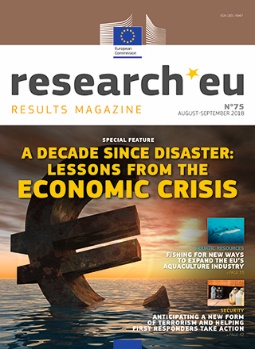 Read moreSPECIAL FEATURE: A DECADE SINCE DISASTER: LESSONS FROM THE ECONOMIC CRISISIt has been 10 years since the collapse of global financial services firm Lehman Brothers, an event that ushered in the worst global economic crisis for 70 years. In Europe, the financial crisis quickly proceeded into the Euro crisis with many devastating social consequences. In this issue, we introduce 14 projects that have made positive contributions to understanding the causes, consequences and lessons learnt from the crisis and how we may work to mitigate the effects of a future conflagration.Nephrology Dialysis Transplantation, Volume 33 - Magnetic Resonance Imaging Biomarkers in Renal Disease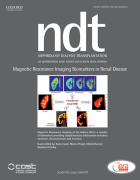 Author(s): Anna Caroli; Menno Pruijm; Michel Burnier; Nicholas M SelbyPublisher(s): Oxford University PressEditorial: Functional magnetic resonance imaging of the kidneys: where do we stand? The perspective of the European COST Action PARENCHIMASpecial report: Magnetic resonance imaging biomarkers for chronic kidney disease: a position paper from the European Cooperation in Science and Technology Action PARENCHIMAReviews: Arterial spin labelling MRI to measure renal perfusion: a systematic review and statement paperRenal blood oxygenation level-dependent magnetic resonance imaging to measure renal tissue oxygenation: a statement paper and systematic reviewDiffusion-weighted magnetic resonance imaging to assess diffuse renal pathology: a systematic review and statement paperMagnetic resonance imaging T1- and T2-mapping to assess renal structure and function: a systematic review and statement paperGuidelines for supporting children with disabilities' play: Methodologies, tools, and contexts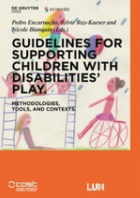 Author(s): Encarnação, P., Ray-Kaeser, S., Bianquin, N.Publisher(s): De Gruyterhttps://www.degruyter.com/viewbooktoc/product/507228?rskey=Te34SV&result=1Play for the sake of play, without any secondary goals, if of utmost importance for children’s wellbeing and development. In this book, you’ll find guidelines to support children with disabilities’ play. Providing ready-to-use information in a lay-person language, this book is for parents, teachers, rehabilitation professionals, toy manufacturers, policymakers and all persons interested in the topic of play for children with disabilities.Autonomous Control for a Reliable Internet of Services: Methods, Models, Approaches, Techniques, Algorithms, and Tools 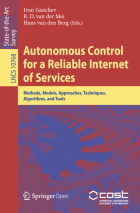 Author(s): Ganchev, I., Van der Mei, R.D., Van den Berg, H. (Eds.)Publisher(s): Springerhttps://link.springer.com/book/10.1007/978-3-319-90415-3#aboutThis book was prepared to play the role of a publication and dissemination platform of the technical aspects of the Final Report of the COST Action IC1304 “Autonomous Control for a Reliable Internet of Services (ACROSS)” that has run for four years, from Fall 2013 until Fall 2017. In particular, the main goal of the COST Action ACROSS was to create a European network of experts, aiming at the development of monitoring and autonomous control methods for a reliable and quality-aware future Internet of Services (IoS). This book contains chapters written by various groups of co-authors that cover a broad range of research challenges and topics addressed by them during the course of the Action. We emphasize that the range of topics is based on the preferences and research interests of the members of these different groups.CERN Courier September 2018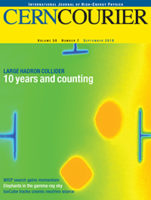 Network Coding and Subspace DesignsThis book, written by experts from universities and major research laboratories, addresses the hot topic of network coding, a powerful scheme for information transmission in networks that yields near-optimal throughput. It introduces readers to this striking new approach to network coding, in which the network is not simply viewed as a mechanism for delivering packets, but rather an algebraic structure named the subspace, which these packets span. This leads to a new kind of coding theory, employing what are called subspace codes. The book presents selected, highly relevant advanced research output on: Subspace Codes and Rank Metric Codes; Finite Geometries and Subspace Designs; Application of Network Coding; Codes for Distributed Storage Systems. 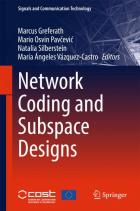 The outcomes reflect research conducted within the framework of the European COST Action IC1104: Random Network Coding and Designs over GF(q). Taken together, they offer communications engineers, R&D engineers, researchers and graduate students in Mathematics, Computer Science, and Electrical Engineering a comprehensive reference guide to the construction of optimal network codes, as well as efficient encoding and decoding schemes for a given network code.Author(s): Greferath, M., Pavčević, M.O., Silberstein, N., Vázquez-Castro, M.Á. (Eds.)https://www.springer.com/gp/book/9783319702926